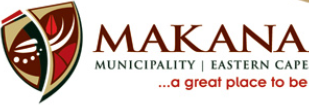 TENDER OPENING REGISTERTENDER NO		: 14 / 2014TENDER DICRIPTION	: Safety and Security of Municipal AssetsCLOSING DATE		: 8 August 2014TIME			: 12H00NONAME OF COMPANYAMOUNT1Imbokotho Mkohonto SecurityR 279 999.202Hi-Tec SecurityR 361 661.293Tactpro Protection ServicesR 231 210.494Inkumanda Security ServicesR 3 547 839.305Kofi Security ServicesR 251 602.706Xhobani Security ServicesR 293 829.307ICU SecurityR 281 908.00